Dear Families:                                                                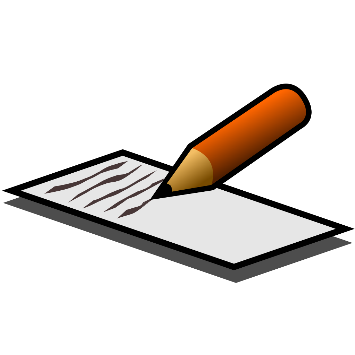 Here is some information you might find helpful in regards to our first unit of study in writing that we have been working on. Unit of Study:  Unit 1 Lessons from the Masters Improving Narrative WritingThis unit is divided up into three sections:Studying the Masters for Inspiration and IdeasStudents are learning to use writing from master authors to help them to write meaningful stories. Students are learning to capture everyday moments and stretching them out to create a small moment that magnifies the moment with details so that the reader can picture the story with all their senses. Students are learning to create strong leads and endings to make their writing more interesting.Noticing Author’s Craft: Studying Imagery, Tension, and Literary Language in Owl Moon. Students are learning to write in powerful ways by trying out craft moves learned from mentor texts.Students are learning to edit and revise their writing using checklists to make sure their writing is ready for an audience. Students are creating goals while reflecting on their writing, using checklists. Study Your Own AuthorsStudents are learning to work with partners to revise their own writing. Students are editing and preparing their writing for publication. They Are checking for spelling, punctuation, and word choice.Students are publishing their pieces, sharing their writing with an               audience. 